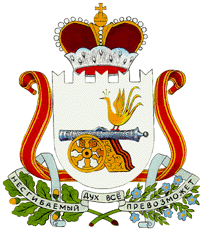 АДМИНИСТРАЦИЯЗАБОРЬЕВСКОГО СЕЛЬСКОГО ПОСЕЛЕНИЯДЕМИДОВСКОГО РАЙОНА СМОЛЕНСКОЙ ОБЛАСТИПОСТАНОВЛЕНИЕот 26.01.2017 года №7В соответствии с Постановлением Правительства РФ от 19.01.2017 года № 35 «Об утверждении индекса роста потребительских цен за 2016 год для установления стоимости одного пенсионного коэффициента с 1 февраля 2017 года», Федеральным законом от 19.12.2016 года № 415-ФЗ «О федеральном бюджете на 2017 год и на плановый период 2018 и 2019 годов», Федеральным законом «О погребении и похоронном деле» от 12.01.1996 года №8-ФЗ, Законом Смоленской области от 28.05.2015 № 73-з «О преобразовании муниципальных образований Демидовского района Смоленской области, об установлении численности и срока полномочий депутатов представительных органов первого созыва вновь образованных муниципальных образований Демидовского района Смоленской области, а также порядка избрания, полномочий и срока полномочий первых глав вновь образованных муниципальных образований Демидовского района Смоленской области», Администрация Заборьевского сельского поселения  Демидовского района Смоленской областиПостановляет:1. Утвердить стоимость услуг, предоставляемых согласно гарантированному перечню услуг по погребению на территории Заборьевского сельского поселения Демидовского района Смоленской области (прилагается).2. Признать постановление Главы муниципального образования Баклановского сельского поселения Демидовского района Смоленской области от 18.05.2010 № 18 (в ред. от 25.05.2011 № 18, от 22.12.2011 № 36, от 17.12.2012 № 55; от 18.12.2013 № 42; от 11.12.2014 № 39) «Об утверждении стоимости услуг, предоставляемых согласно гарантированному перечню услуг по погребению на территории Баклановского сельского поселения Демидовского района Смоленской области» признать утратившим силу.3. Признать постановление Главы муниципального образования Воробьевского сельского поселения Демидовского района Смоленской области от 12.05.2010 № 8 (в ред. от 02.06.2011 № 13, от 22.12.2011 № 41, от 11.11.2012 №62,  от 18.12.2013 № 45, от 09.12.2014 № 31) «Об утверждении стоимости услуг, предоставляемых согласно гарантированному перечню услуг по погребению на территории Воробьевского сельского поселения Демидовского района Смоленской области» признать утратившим силу.4. Признать постановление Главы муниципального образования Заборьевского сельского поселения Демидовского района Смоленской области от 19.05.2010 № 12 (в ред. от 19.05.2011 № 15, от 22.12.2011 № 35, от 14.12.2012 № 64, от 19.12.2013 № 42, от 09.12.2014 № 34) «Об утверждении стоимости услуг, предоставляемых согласно гарантированному перечню услуг по погребению на территории Заборьевского сельского поселения Демидовского района Смоленской области» признать утратившим силу.5. Признать постановление Главы муниципального образования Закустищенского сельского поселения Демидовского района Смоленской области от 19.05.2010 № 7 (в ред. от 20.05.2011 № 7, от 22.12.2011 № 20, от 18.12.2013 № 55, 12.12.2012 № 63, от 09.12.2014 № 34) «Об утверждении стоимости услуг, предоставляемых согласно гарантированному перечню услуг по погребению на территории Закустищенского сельского поселения Демидовского района Смоленской области» признать утратившим силу.6. Признать постановление Главы муниципального образования Карцевского сельского поселения Демидовского района Смоленской области от 18.05.2010 № 11 (в ред. от 17.05.2011 № 14, от 21.12.2011 № 40, от 12.12.2012 № 79, от 17.12.2013 № 47, от 11.12.2014 № 51) «Об утверждении стоимости услуг, предоставляемых согласно гарантированному перечню услуг по погребению на территории Карцевского сельского поселения Демидовского района Смоленской области» признать утратившим силу.7. Настоящее постановление подлежит опубликованию в газете «ВЕСТИ Заборьевского сельского поселения.8. Настоящее постановление вступает в силу с 01 февраля 2017 года.И.о. Главы муниципального образованияЗаборьевского сельского поселенияДемидовского района Смоленской области                           О.П. СолдатенковаПриложениек Постановлению АдминистрацииЗаборьевского сельского поселенияДемидовского района Смоленской областиот 26.01.2017 года №7СТОИМОСТЬ УСЛУГ,предоставляемых согласно гарантированному перечню услуг по погребениюОб утверждении стоимости услуг, предоставляемых согласно гарантированному перечню услуг по погребению на территории  Заборьевского сельского поселения Демидовского района Смоленской   области№п\пПеречень  гарантированных  услугТариф, руб.1.Оформление документов, необходимых для погребения159,002.Предоставление и доставка гроба и других предметов, необходимых для погребения (с облачением)4037,002.1.Предоставление и доставка гроба и других предметов, необходимых для погребения (без облачения)3803,003.Перевозка (останков) тела умершего на кладбище883,004.Погребение777,005.-Общая стоимость ритуальных  услуг, согласно гарантированному перечню (с облачением)-Общая стоимость ритуальных услуг, согласно гарантированному перечню(без облачения)5856,005621,00